INDIVIDUAL STUDENT SAFETY PLAN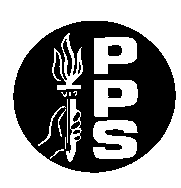 Date:      Student Name:      DOB:      Synergy ID:       School:      Grade:      Special Education Eligible? 	 No         Yes    If yes, Casemanager:       Special Education Eligible? 	 No         Yes    If yes, Casemanager:       Special Education Eligible? 	 No         Yes    If yes, Casemanager:       Special Education Eligible? 	 No         Yes    If yes, Casemanager:       Special Education Eligible? 	 No         Yes    If yes, Casemanager:       504 Eligible?	 No         Yes    If yes, Casemanager:       504 Eligible?	 No         Yes    If yes, Casemanager:       504 Eligible?	 No         Yes    If yes, Casemanager:       504 Eligible?	 No         Yes    If yes, Casemanager:       504 Eligible?	 No         Yes    If yes, Casemanager:       Contact InformationContact InformationContact InformationParent/Guardian:      Parent/Guardian:      Parent/Guardian:      Cell Phone:      Home Phone:      Other:      Emergency Contact:      Emergency Contact:      Phone:      Places Student May Be if Missing During School HoursPlaces Student May Be if Missing During School HoursOn School Grounds:Off School Grounds:Medical InformationMedical InformationPhysician:      Phone:      Diagnoses:      Diagnoses:      Medications:      Medications:      Allergies/Special Considerations:      Allergies/Special Considerations:      Description of Specific Unsafe Behaviors (why student requires a safety plan)CRISIS RESPONSE PLANCRISIS RESPONSE PLANWhat to do if student exhibits above described behaviorWho will do what/backup staffWarning Signs/TriggersStrategies That WorkStrategies That Do Not WorkBEHAVIOR SUPPORTSBEHAVIOR SUPPORTSWhat will staff, student, and family do to lessen the likelihood of unsafe behavior (i.e., supervision, transition planning, transportation to and from school, plan for unstructured time, closed campus, searches, etc.)?Who / Back-up person?How will plan be monitored?Who/Back-up person?How will decision be made to terminate the plan?Who/Back-up person?Current Agencies or Outside Professionals InvolvedCurrent Agencies or Outside Professionals InvolvedCurrent Agencies or Outside Professionals InvolvedNameAgencyPhone1.      2.      3.      4.      Student Safety Team MembersStudent Safety Team MembersStudent Safety Team MembersName/SignatureTitleDate1.      2.      3.      4.      5.      Principal6.      Safety Plan CoordinatorNext Review Date:       (approximately two weeks from initiation of plan or last review date)